CPH Bible SaleCPH is offering many of their bibles at a discount.  There is a chart in the hallway listing what is available and the cost.  If you wish to place an order please add you name and what you wish to purchase to the chart or you may pick up an individual order form in the narthex and turn it in to Shirley in the office.  All orders need to be in before September 30.  You may pay for your items when they arrive.Jean AhrensWe have received word that our member Jean Ahrens died in Kerrville, Texas.  Graveside services will be held Friday, August 21 at Hendley Cemetery in Hendley, Nebraska.Stewardship NoteEphesians 4:28  “Let the thief no longer steal, but rather let him labor, doing honest work with his own hands, so that he may have something to share with anyone in need.” God gives us honest work to do so that we can be a blessing to others. That’s how so many of God’s blessings go: He gives to us so that we in turn can be a blessing. He graciously calls us into the midst of His own work in the world. Announcements – August 9, 2015Please remember...to silence your cell phone upon entering the sanctuary.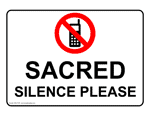 Hearing Loop Zion’s sanctuary is equipped with a hearing loop.  Please switch hearing aids to T-coil mode. 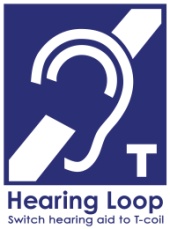 We have 2 headsets and receivers that persons without hearing aids can use. Ask an usher for assistance. Norrine Rockwell - Birthday Open House – TodayThe congregation is invited to an open house celebrating the 90th birthday of Norrine Rockwell.  The open house will be from 1-3 pm this afternoon, August 9 at the Northridge Retirement Community, in the Sunroom.Norrine RockwellNorthridge Place5410 17th Ave.Kearney, NE 68845Colorado Peaches – August 21 & 22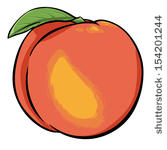 Mary Martha will be sell Delicious Colorado Peaches August 21 & 22.Thank you to all who purchased peaches from the Board of Ed this weekend.  
Saturday Evening ServicesPlease note that there will not be a Saturday Service on August 22.Sleeping MatsEveryone’s been having so much fun making the sleeping mats that we will now meet every Tuesday! It is at 1:30 in the fellowship hall, and you can cut plastic grocery bags or crochet the strips. Children, men and women are all welcome. Come and enjoy the fellowship and do some mission work.Update: We need more bags! If you have any leftover plastic grocery bags please drop them in the white container near the office.School NotesThis Wednesday, August 12 we begin our 85th year of Christion Education at Zion Lutheran School.  We will begin school with opening chapel at 8:30.  The congregation is encouraged to attend.Our theme for this school year is “Armored In Christ”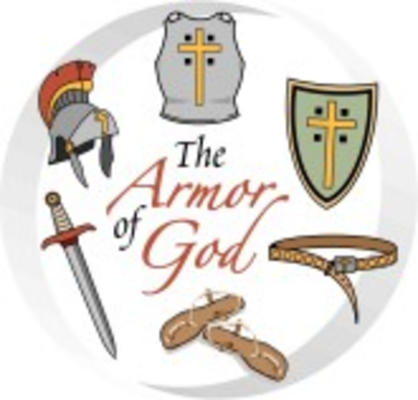 Ephesians 6:10-11 “Be strong in the Lord and in the strength of his might.  Put on the whole armor of God, that you may be able to stand against the schemes of the devil”Back to School Night is this Tuesday from 5:30 -7:00.  The Board of Ed will provide a meal for our school families and teachers will be in their classrooms.